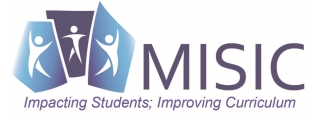 Do You Want This To Be Said of Your Child/Students? They conceive and develop new artistic ideas and work (create).                                                            			YES/NO ?They realize artistic ideas and work throuhg interpretation and presentation (perform).					YES/NO ?They interpret and share artistic work (present).										YES/NO ?They realize and present artistic ideas and work (produce).									YES/NO ?They understand and evaluate how the arts convey meaning (respond).							YES/NO ?They relate artistic ideas and work with personal meaning and external context (connect).				YES/NO ?Source: National Core Arts Standards